I Chwilio am Ofal Plant Cofrestredig:Ewch i wefan Cyngor Bwrdeistref Sirol Blaenau Gwent @http://www.blaenau-gwent.gov.uk/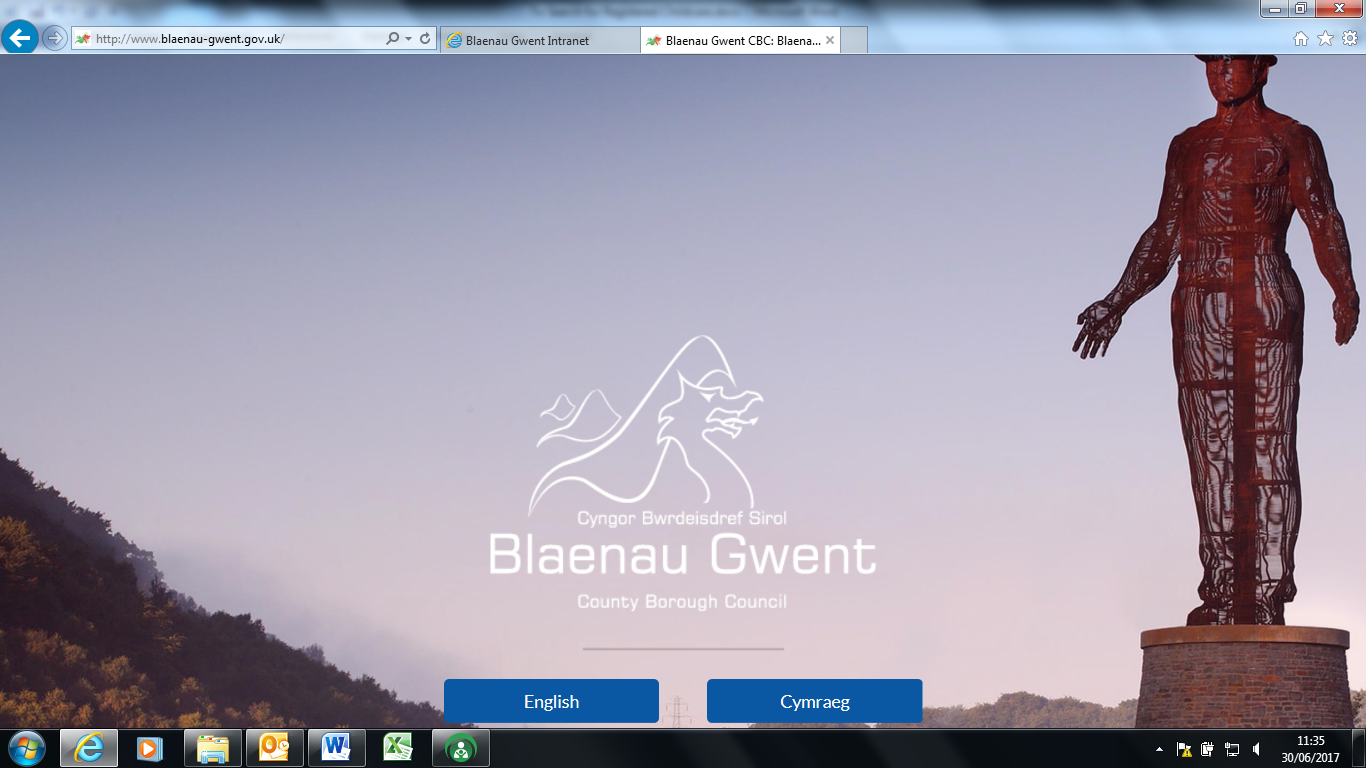 Dewiswch eich Dewis IaithCliciwch ar yr Eicon ‘Search’ a theipiwch ‘Family Information Service’ yn yr eicon ‘Search’ 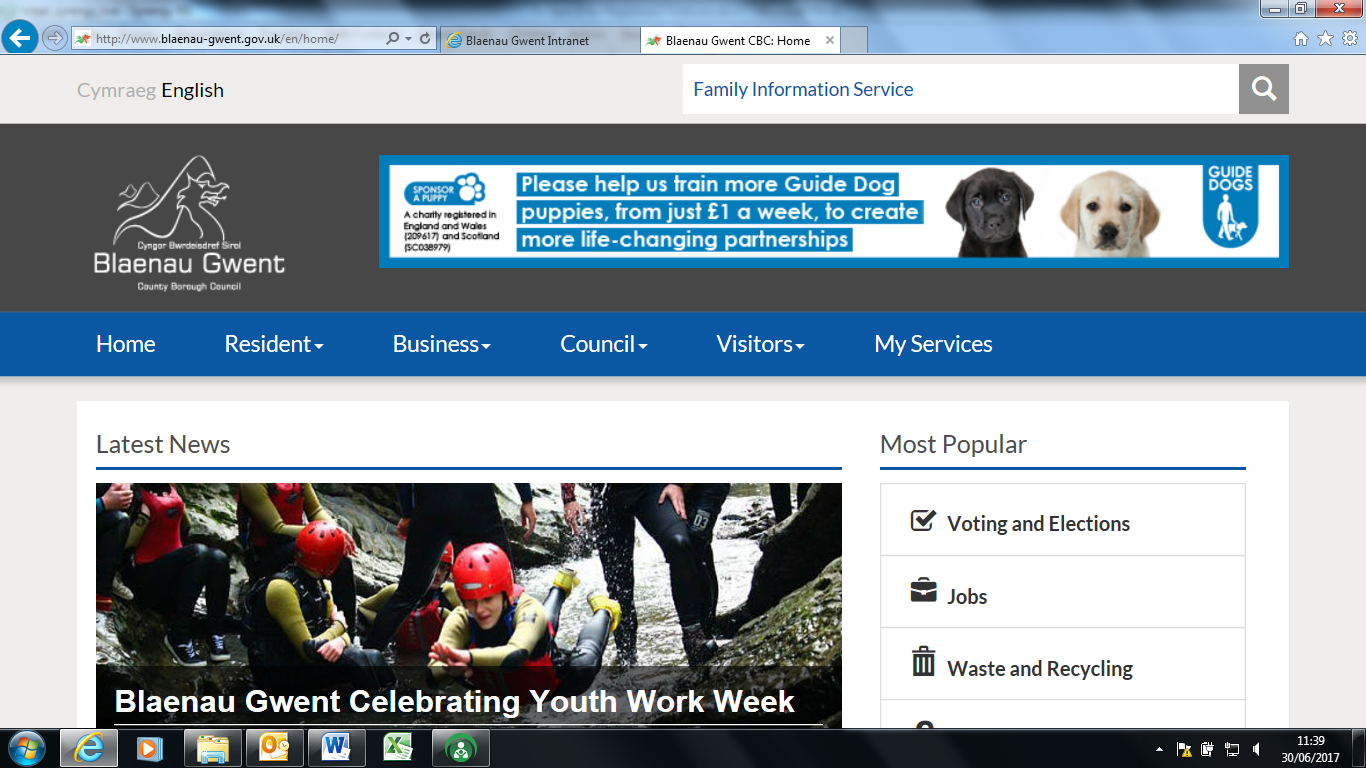 Dewiswch ‘Family Information Service’ 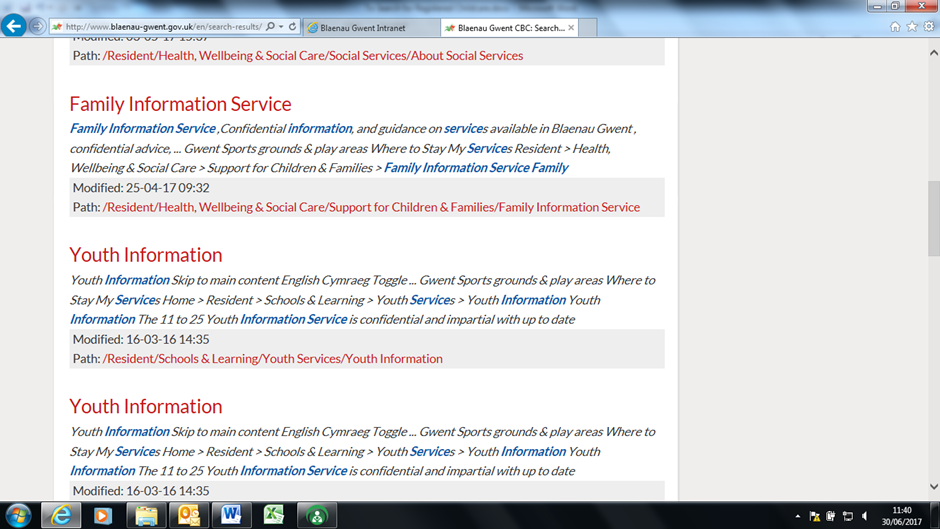 Dewiswch y ‘Search for Children & Family Services’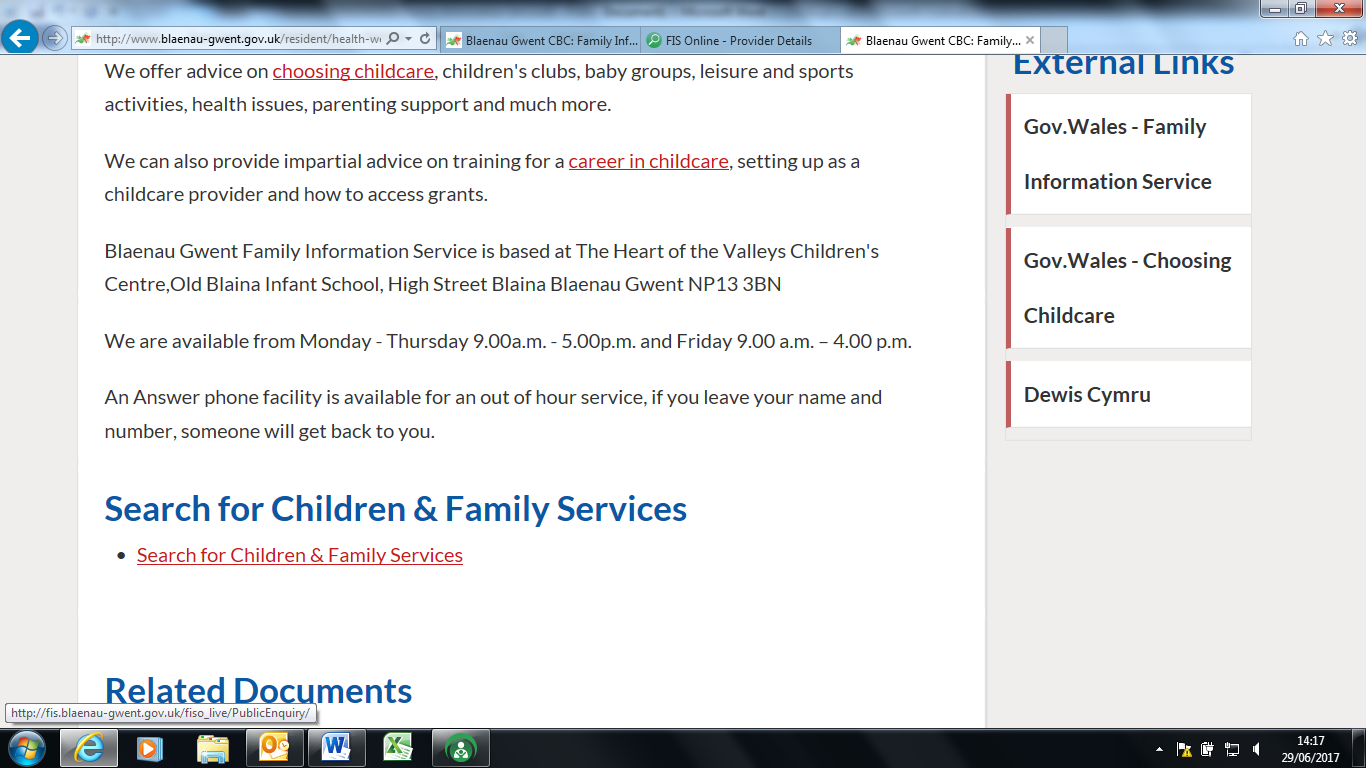 Dewiswch ‘Childcare by Area’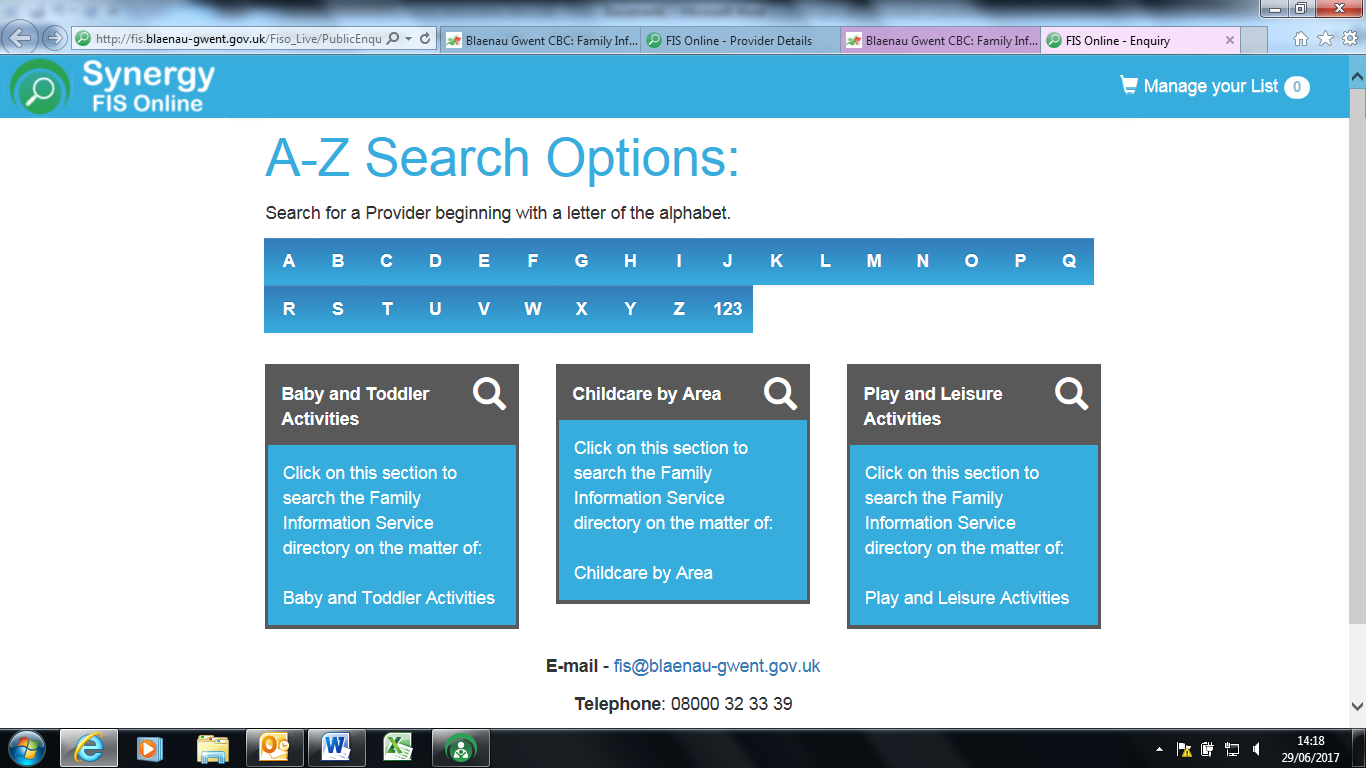 Dewiswch yr Ardal (Area) ble rydych chi angen Gofal Plant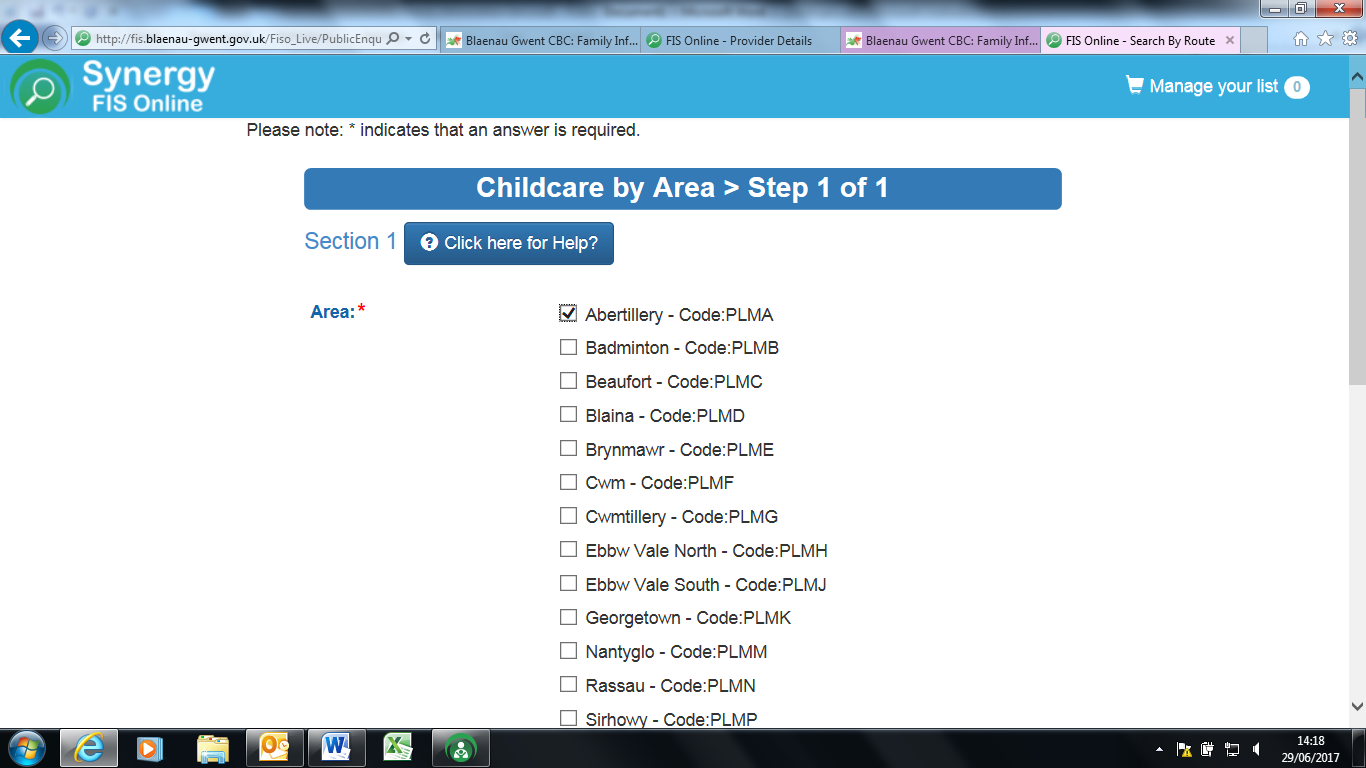 Dewiswch y Math o Ofal Plant (Provider Type)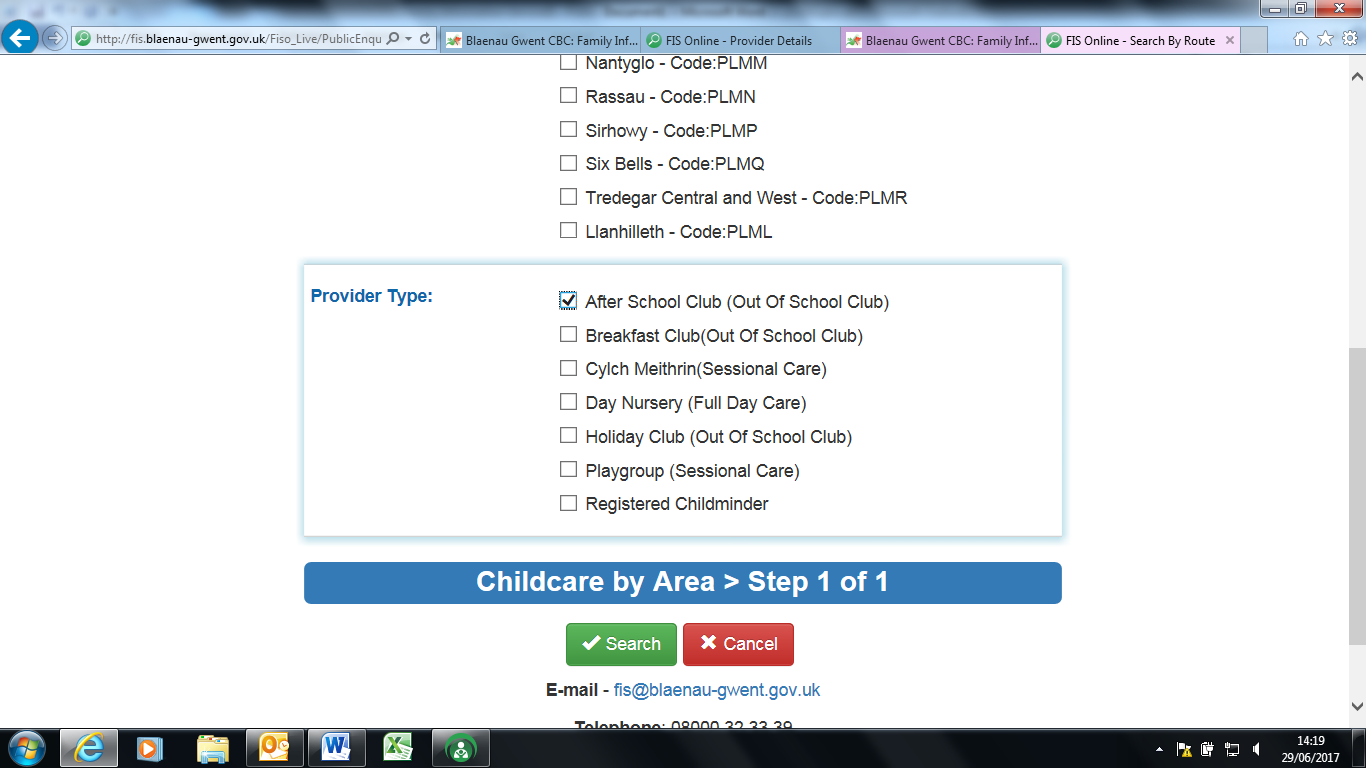 Dewiswch ‘Search’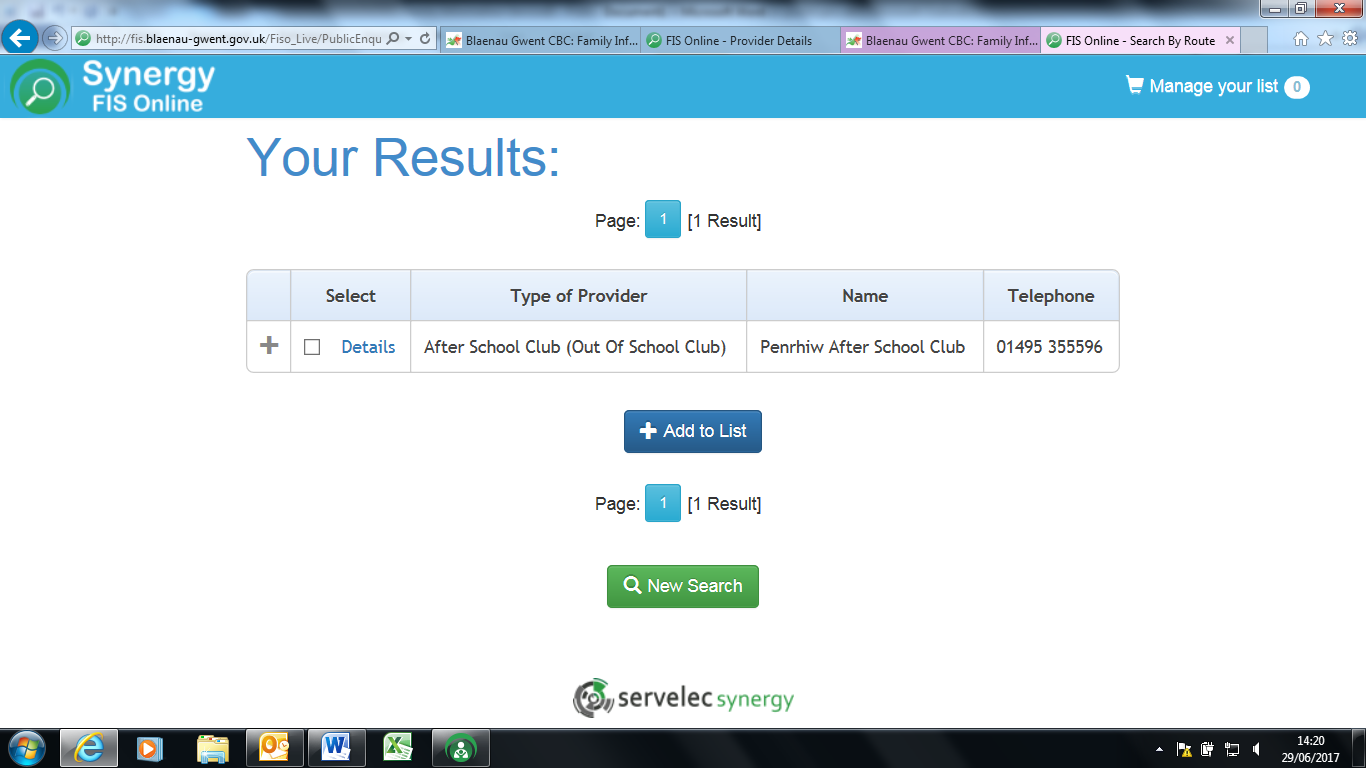 I ehangu eich canlyniadau dewiswch ‘Details’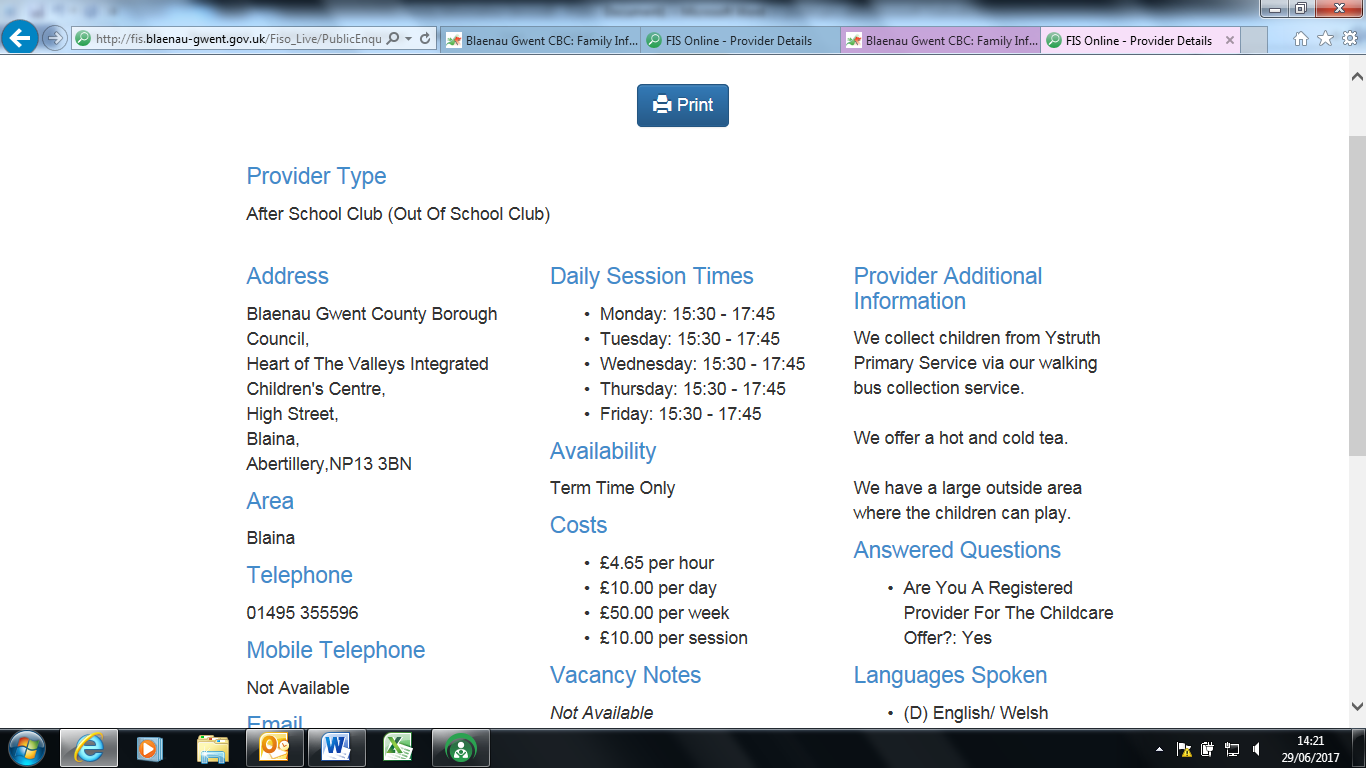 Os oes gennych unrhyw broblemau yn cyrchu'r wybodaeth, cysylltwch â'r Gwasanaeth Gwybodaeth i Deuluoedd ar 08000 32 33 39 neu anfonwch e-bost @ fis@blaenau-gwent.gov.uk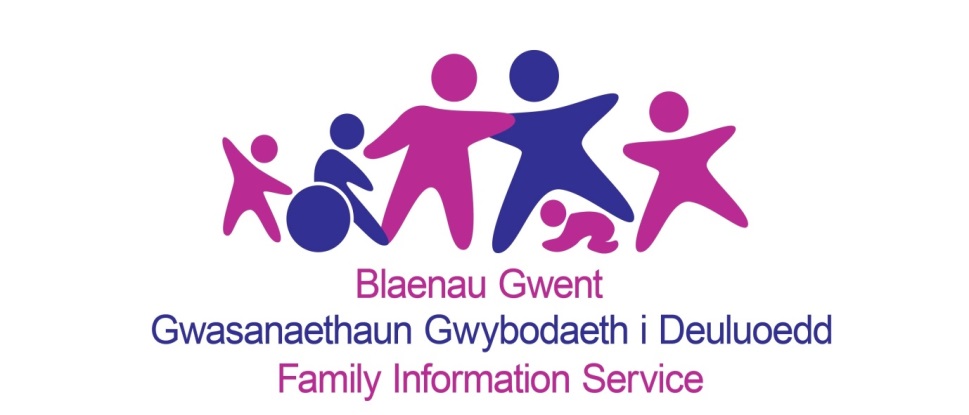 